JU OŠ „Veljko Drobnjaković“, RisanBr. 227.  od .  god.JAVNA USTANOVA OSNOVNA ŠKOLA „VELJKO DROBNJAKOVIĆ “  –  RISAN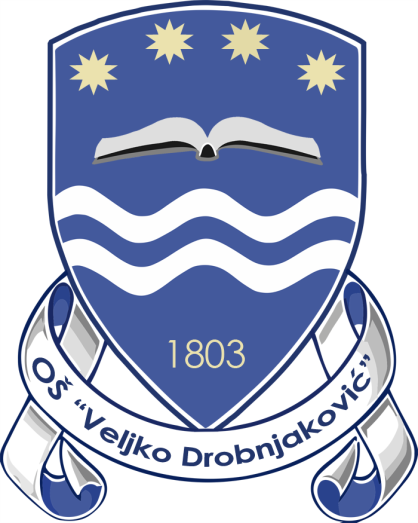 Članovi tima:1.Slavka Mirković, direktorica2.Stojanka Pištinjat, pedagoškinjaAKCIONI PLAN ZA IMPLEMENTACIJU KLJUČNIH KOMPETENCIJA U OBRAZOVNI SISTEM CRNE GORE2020/2021.godinaAKTIVNOSTCILJNOSILACPOSLAVREMENSKI ROKRESURSIINDIKATOR OSTVARENOSTIUpoznavanje Nastavničkog vijeća sa evropskim i crnogorskim okvirom ključnih kompetencijaUpoznavanje sa ključnim kompetencijama i njihovo integrisanje u profisionalni razvoj nastavnikaTim za implementaciju ključnih kompetenc.Okt 2020.godineEvropski i crnogorski okvir za ključne kompetencije,stečena znanja i uputstva sa seminara, nastavniciUsvajanje informacija vezanih za ključne kompetencije Plan za PRNŠ na nivou školeLični planovi za  PRNŠIzrada Akcionog plana  za razvoj i integraciju ključnih kompetencijaRazvoj i integracija ključnih kompetencija kroz sve oblasti obrazovno vaspitnog radaTim za implementaciju ključnih kompetenc.Stručni aktiviOktobar 2020.godineUprava školeNastavni kadarGodišnji plan rada škole, godišnji  planovi rada nastavnika, dnevne pripreme za časAktivnosti na nivou škole -  planiranja i izvođenje  oglednih/uglednih časova Integrisanje ključnih kompetencija  u nastavne i vannastavne aktivnosti Nastavnici predmetne i razredne nastaveDecembar-maj 2020/21.god.Nastavni kadarDnevne pripremeZapisnici sa sjednica aktivaAnaliza neposrednih priprema za nastavu -  ogledni časovi Razvijanje svijesti nastavnika o značaju primjene  ključnih kompetencija u nastaviNastavnici predmetne i razredne nastave Decembar-maj 2020/21.god.Nastavni kadar Broj realizovanih oglednih časova,  pripreme za čas Broj nastavnika koji su realizovali ili prisustvovali  oglednim  časovima  Diskusija -  godišnji planovi rada  i dnevne pripreme nastavnika Razvijanje svijesti nastavnika o značaju primjene  ključnih kompetencija u nastaviNastavnici predmetne i razredne nastave Jun 2021.Nastavni kadar Godišnji planovi rada i neposredne pripreme za čas nastavnika. Zapisnik aktiva s potrebnim zaključcimaŠkolsko takmičenje u recitovanju na temu „Koliko jezika govoriš toliko vrijediš“ (kompetencija višejezičnosti). Učenici recituju na maternjem i stranim jezicimIzrada novogodišnjih čestitki za štićenikie Doma starih „ Grabovac“- RisanKod učenika razvijati sposobnost razumijevanja, izražavanja, tumačenja pojmova, misli, osjećaja, činjenica i mišljenja u usmenom i pismenom obliku ( slušanje, govor, čitanje i pisanje)Učenike podsticati na kreativnost, kritičko razmišljanje i rješavanje problema, preduzimanje inicijative, sposobnost saradnje  u cilju planiranja i upravljanja projektima koji imaju kulturnu i društvenu vrijednostNastavnici predmetne i razredne nastave UčeniciŠkolski pedagogUčeniciFebruar- Mart 2021.godineDecembar 2021.Nastavni kadar Učenici Lokalna zajednica (stručni žiri )Učenici Lokalna zajednicaObjava na fb stranici škole, instagram profilu, sajtu škole (fotografije, tekst)Ljetopis školeŠkolski časopisObjava na fb stranici škole, instagram profilu, sajtu škole (fotografije, tekst)Ljetopis školeŠkolski časopisZapisnik sjednica učeničkog parlamenta